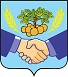 СОБРАНИЕ ПРЕДСТАВИТЕЛЕЙ                                                           СЕЛЬСКОГО ПОСЕЛЕНИЯ НОВОСПАССКИЙ                              МУНИЦИПАЛЬНОГО РАЙОНА ПРИВОЛЖСКИЙ                          САМАРСКОЙ ОБЛАСТИчетвертого созываР   Е   Ш   Е   Н   И  Е   №  107/179от  «05» апреля 2024 года «О внесении изменений и дополнений в Положение о муниципальном земельном контроле в границах сельского поселения Новоспасский муниципального района Приволжский Самарской области, утвержденное решением собрания представителей сельского поселения Новоспасский 26.10.2023 № 90/151».         В соответствии с Федеральным законом от 25.12.2023 № 625-ФЗ «О внесении изменений в статью 98 Федерального закона «О государственном контроле (надзоре) и муниципальном контроле в Российской Федерации» и отдельные законодательные акты Российской Федерации» в статью 98 Федерального закона от 31.07.2020 № 248-ФЗ «О государственном контроле (надзоре) и муниципальном контроле в Российской Федерации, Уставом сельского поселения Новоспасский собрание представителей сельского поселения Новоспасский муниципального района Приволжский Самарской области                           Р Е Ш И Л О: 1.Внести изменения и дополнения в Положение о муниципальном земельном контроле в границах сельского поселения Новоспасский муниципального района Приволжский Самарской области, утвержденное решением собрания представителей сельского поселения Новоспасский 26.10.2023 № 90/151:1.1. Первый абзац пункта 2.9. части 2 Положения дополнить предложением:«Консультирование осуществляется без взимания платы.»;1.2.пункт 3.17 части 3 Положения изложить:«3.17. Информирование контролируемых лиц о совершаемых должностными лицами, уполномоченными осуществлять муниципальный земельный контроль, действиях и принимаемых решениях осуществляется посредством размещения сведений об указанных действиях и решениях в Едином реестре контрольных (надзорных) мероприятий, а также доведения их до контролируемых лиц посредством инфраструктуры, обеспечивающей информационно-технологическое взаимодействие информационных систем, используемых для предоставления государственных и муниципальных услуг и исполнения государственных и муниципальных функций в электронной форме, в том числе через федеральную государственную информационную систему «Единый портал государственных и муниципальных услуг (функций)» (далее – единый портал государственных и муниципальных услуг) и (или) через региональный портал государственных и муниципальных услуг.        Гражданин, не осуществляющий предпринимательской деятельности, являющийся контролируемым лицом, информируется о совершаемых должностными лицами, уполномоченными осуществлять муниципальный земельный контроль, действиях и принимаемых решениях путем направления ему документов на бумажном носителе в случае направления им в адрес администрации уведомления о необходимости получения документов на бумажном носителе либо отсутствия у администрации сведений об адресе электронной почты контролируемого лица и возможности направить ему документы в электронном виде через единый портал государственных и муниципальных услуг (в случае, если лицо не имеет учетной записи в единой системе идентификации и аутентификации либо если оно не завершило прохождение процедуры регистрации в единой системе идентификации и аутентификации). Указанный гражданин вправе направлять администрации документы на бумажном носителе.         До 31 декабря 2025 года информирование контролируемого лица о совершаемых должностными лицами контрольного (надзорного) органа и иными уполномоченными лицами действиях и принимаемых решениях, направление документов и сведений контролируемому лицу контрольным (надзорным) органом в соответствии со статьей 21 Федерального закона от 31.07.2020 N 248-ФЗ «О государственном контроле (надзоре) и муниципальном контроле в Российской Федерации», могут осуществляться в том числе на бумажном носителе с использованием почтовой связи в случае невозможности информирования контролируемого лица в электронной форме либо по запросу контролируемого лица. Контрольный (надзорный) орган в срок, не превышающий десяти рабочих дней со дня поступления такого запроса, направляет контролируемому лицу указанные документы и (или) сведения.         До 31 декабря 2025 года указанные выше документы и сведения могут составляться и подписываться на бумажном носителе (в том числе акты контрольных (надзорных) мероприятий, предписания), если Правительством Российской Федерации или настоящим Положением не установлено иное.        До 31 декабря 2025 года настоящим Положением могут предусматриваться подготовка органами муниципального контроля в ходе осуществления муниципального контроля документов, информирование контролируемых лиц о совершаемых должностными лицами органов муниципального контроля действиях и принимаемых решениях, обмен документами и сведениями с контролируемыми лицами на бумажном носителе.».       2.Опубликовать настоящее решение в информационном бюллетене «Вестник сельского поселения Новоспасский» и на официальном сайте сельского поселения Новоспасский муниципального района Приволжский  Самарской области».Глава сельского поселения Новоспасский	А.В.ВерховцевПредседатель собрания представителей	Н.В.Илларионовасельского поселения Новоспасский